JOIN anche quest’anno anima del Fuorisalone di Milano 2017Dal 4 al 9 aprile 2017, torna il Fuorisalone di Milano.
Il Salone Internazionale del Mobile e il Fuorisalone, definiscono la Milano Design Week ed anche quest’anno Join, sarà un tassello di questo grande puzzle di eventi distribuiti per tutta la città.
Un’installazione originale e colorata, in vero stile Join, dell’artista Paola Buccafusca, trasformerà gli spazi, in angoli colorati di Design per tutta la famiglia.
Ed inoltre laboratori, eventi e tantissime sorprese per tutta la famiglia.JOIN, precious part of Fuorisalone 2017From 4th to 9th April, returns the Fuorisalone of Milan.
Fuori means Outside and Salone means exhibition.
The Salone Internazionale del Mobile and the Fuorisalone, define the Milan Design Week and this year Join, will be a piece of the big puzzle of events distributed throughout the city.
An original and colorful installation in real Join style made by the artist Paola Buccafusca will transform spaces in small corners of Design for the whole family.
Workshops, events and surprises. Follow Join in this beautiful adventure.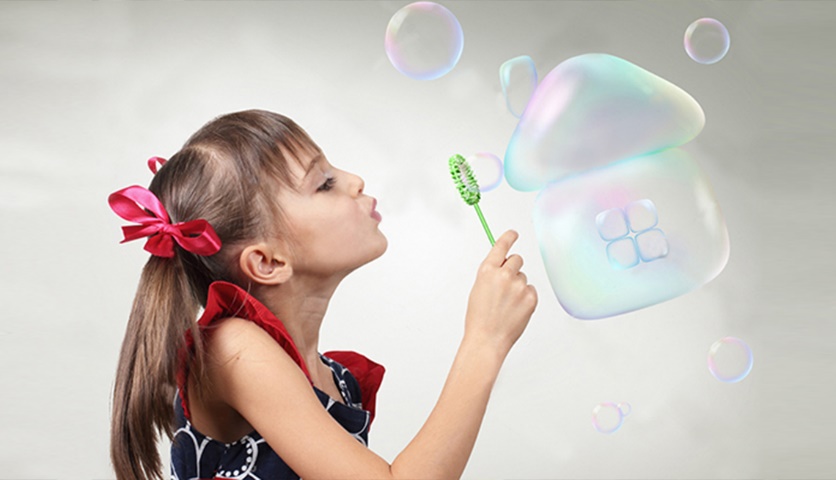 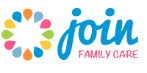 